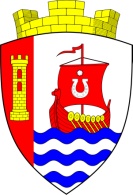 Муниципальное образование«Свердловское городское поселение»Всеволожского муниципального районаЛенинградской областиГЛАВА МУНИЦИПАЛЬНОГО ОБРАЗОВАНИЯРАСПОРЯЖЕНИЕ « 7 » августа 2020 года  № 27                                          городской поселок имени Свердлова Руководствуясь статьей 26 Устава МО «Свердловское городское поселение» и статьей 13 Регламента совета депутатов  МО «Свердловское городское поселение», утвержденного решением совета депутатов МО «Свердловское городское поселение» (далее также – совет депутатов) от 1 декабря 2015 года № 57, принимая во внимание, что  7 августа 2020 года вх. № 255 поступило решение Территориальной избирательной комиссии Всеволожского муниципального района с полномочиями избирательной комиссии муниципального образования «Свердловское городское поселение» Всеволожского муниципального района Ленинградской области от 6 августа 2020 года № 2949 «О признании недействительными результатов выборов депутатов совета депутатов муниципального образования «Свердловское городское поселение» Всеволожского муниципального района Ленинградской области по Свердловским одномандатным избирательным округам № 11, № 12, № 13, № 14, № 15», в целях принятия организационно-правовых вопросов по организации деятельности совета депутатов МО «Свердловское городское поселение», распоряжаюсь:Созвать 10 августа 2020 года внеочередное заседание совета депутатов на 12 часов 00 минут по адресу: Ленинградская область, Всеволожский район, городской поселок имени Свердлова, микрорайон 1, дом 1, второй этаж, зал заседания совета депутатов, кабинет № 5.Вынести на повестку дня внеочередного заседания совета депутатов следующие вопросы:- «О прекращении Ю.В. Касапу полномочий заместителя председателя совета депутатов муниципального образования «Свердловское городское поселение» Всеволожского муниципального района Ленинградской области» (приложение № 1);- «Об избрании заместителя председателя совета депутатов муниципального образования «Свердловское городское поселение» Всеволожского муниципального района Ленинградской области» (приложение № 2).Разместить настоящее распоряжение на официальном сайте совета депутатов в информационно – телекоммуникационной сети «Интернет» по адресу: www.sverdlovosd.ru.Контроль за исполнением настоящего распоряжения оставляю за собой.Глава МО «Свердловское городское поселение»                                            Е.А. ЧекиревПриложение № 1к распоряжению главы муниципального образованияот « 7 » августа 2020 г. № 27ПРОЕКТ РЕШЕНИЯ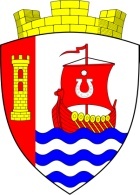 МУНИЦИПАЛЬНОЕ ОБРАЗОВАНИЕ«СВЕРДЛОВСКОЕ ГОРОДСКОЕ ПОСЕЛЕНИЕ»ВСЕВОЛОЖСКОГО МУНИЦИПАЛЬНОГО РАЙОНАЛЕНИНГРАДСКОЙ ОБЛАСТИСОВЕТ ДЕПУТАТОВРЕШЕНИЕ« 10 » августа 2020 года № ____                                      городской поселок имени Свердлова          В соответствии с Федеральным законом от 12 июня 2002 года № 67-ФЗ «Об основных гарантиях избирательных прав и права на участие в референдуме граждан Российской Федерации» и Федеральным законом от 6 октября 2003 года № 131-ФЗ «Об общих принципах организации местного самоуправления в Российской Федерации», Регламентом совета депутатов муниципального образования «Свердловское городское поселение» Всеволожского муниципального района Ленинградской области, утвержденного решением совета депутатов муниципального образования «Свердловское городское поселение» Всеволожского муниципального района Ленинградской области  от 1 декабря 2015 года № 57, на основании решения Всеволожского городского суда Ленинградской области от 21 февраля 2020 года по делу № 2а-2634/2020 об отмене результатов выборов совета депутатов муниципального образования «Свердловское городское поселение» Всеволожского муниципального района Ленинградской области четвертого созыва по Свердловскому одномандатному избирательному округу № 11, оформленные протоколом Территориальной избирательной комиссии Всеволожского муниципального района с полномочиями окружной избирательной комиссии по Свердловскому одномандатному избирательному округу № 11 от 10 сентября 2019 года, оставленного без изменения апелляционным определением Ленинградского областного суда от 23 июля 2020 года по делу № 33а-3452/2020 и решения Территориальной избирательной комиссии Всеволожского муниципального района с полномочиями избирательной комиссии муниципального образования «Свердловское городское поселение» Всеволожского муниципального района Ленинградской области от 6 августа 2020 года № 2949 «О признании недействительными результатов выборов депутатов совета депутатов муниципального образования «Свердловское городское поселение» Всеволожского муниципального района Ленинградской области по Свердловским одномандатным избирательным округам № 11, № 12, № 13, № 14, № 15» Ю.В. Касапу утратил статус депутата совета депутатов муниципального образования «Свердловское городское поселение» Всеволожского муниципального района Ленинградской области четвертого созыва по Свердловскому одномандатному избирательному округу № 11, в связи с чем, Ю.В. Касапу не имеет правовых оснований для замещения должности заместителя председателя совета депутатов муниципального образования «Свердловское городское поселение» Всеволожского муниципального района Ленинградской области, избираемого из состава совета депутатов муниципального образования «Свердловское городское поселение» Всеволожского муниципального района Ленинградской области, в состав которого Ю.В. Касапу более не входит, принимая во внимание уведомление Ю.В. Касапу 7 августа 2020 года о принятом Территориальной избирательной комиссией Всеволожского муниципального района с полномочиями избирательной комиссии муниципального образования «Свердловское городское поселение» Всеволожского муниципального района Ленинградской области от 6 августа 2020 года № 2949, руководствуясь Уставом муниципального образования «Свердловское городское поселение» Всеволожского муниципального района Ленинградской области, совет депутатов муниципального образования «Свердловское городское поселение» Всеволожского муниципального района Ленинградской области (далее также – совет депутатов) РЕШИЛ:Прекратить 10 августа 2020 года Юрию Васильевичу Касапу полномочия заместителя председателя совета депутатов в связи с утратой им статуса депутата совета депутатов четвертого созыва по Свердловскому одномандатному избирательному округу № 11 на основании решения Территориальной избирательной комиссии Всеволожского муниципального района с полномочиями избирательной комиссии муниципального образования «Свердловское городское поселение» Всеволожского муниципального района Ленинградской области от 6 августа 2020 года № 2949 «О признании недействительными результатов выборов депутатов совета депутатов муниципального образования «Свердловское городское поселение» Всеволожского муниципального района Ленинградской области по Свердловским одномандатным избирательным округам № 11, № 12, № 13, № 14, № 15». Главе МО «Свердловское городское поселение» произвести все действия и мероприятия, связанные с принятием настоящего решения. Признать решение совета депутатов от 12 сентября 2019 года № 19 «Об избрании заместителя председателя совета депутатов муниципального образования «Свердловское городское поселение» Всеволожского муниципального района Ленинградской области» утратившим силу.Настоящее решение подлежит официальному опубликованию в газете «Всеволожские вести» (приложение «Невский берег») и размещению на официальном сайте совета депутатов в информационно – телекоммуникационной сети «Интернет» по адресу: www.sverdlovosd.ru. Настоящее решение вступает в силу со дня его принятия.Контроль за исполнением настоящего решения возложить на постоянную комиссию совета депутатов по местному самоуправлению, законности и правопорядку. Глава МО «Свердловское городское поселение»                                            Е.А. ЧекиревПриложение № 2к распоряжению главы муниципального образованияот « 7 » августа 2020 г. № 27ПРОЕКТ РЕШЕНИЯ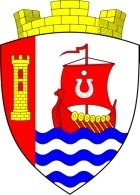 МУНИЦИПАЛЬНОЕ ОБРАЗОВАНИЕ«СВЕРДЛОВСКОЕ ГОРОДСКОЕ ПОСЕЛЕНИЕ»ВСЕВОЛОЖСКОГО МУНИЦИПАЛЬНОГО РАЙОНАЛЕНИНГРАДСКОЙ ОБЛАСТИСОВЕТ ДЕПУТАТОВРЕШЕНИЕ« 10 » августа 2020 года  № ____                                           городской поселок имени Свердлова	В соответствии с Федеральным законом от 6 октября 2003 года № 131-ФЗ «Об общих принципах организации местного самоуправления в Российской Федерации» и Регламентом совета депутатов муниципального образования «Свердловское городское поселение» Всеволожского муниципального района Ленинградской области, утвержденного решением совета депутатов муниципального образования «Свердловское городское поселение» Всеволожского муниципального района Ленинградской области  от 1 декабря 2015 года № 57, на основании решения Территориальной избирательной комиссии Всеволожского муниципального района с полномочиями избирательной комиссии муниципального образования «Свердловское городское поселение» Всеволожского муниципального района Ленинградской области от 6 августа 2020 года № 2949 «О признании недействительными результатов выборов депутатов совета депутатов муниципального образования «Свердловское городское поселение» Всеволожского муниципального района Ленинградской области по Свердловским одномандатным избирательным округам № 11, № 12, № 13, № 14, № 15», руководствуясь Уставом муниципального образования «Свердловское городское поселение» Всеволожского муниципального района Ленинградской области, совет депутатов муниципального образования «Свердловское городское поселение» Всеволожского муниципального района Ленинградской области (далее также – совет депутатов) РЕШИЛ:Избрать на должность заместителя председателя совета депутатов депутата совета депутатов четвертого созыва _____________________________._________________________________ приступить к исполнению полномочий заместителя председателя совета депутатов с 11 августа 2020 года.3. Настоящее решение подлежит официальному опубликованию в газете «Всеволожские вести» (приложение «Невский берег») и размещению на официальном сайте совета депутатов в информационно – телекоммуникационной сети «Интернет» по адресу: www.sverdlovosd.ru.4. Настоящее решение вступает в силу со дня его принятия.Глава МО «Свердловское городское поселение»                                                   Е.А. Чекирев  О созыве внеочередного заседания совета депутатов О прекращении Ю.В. Касапу полномочий заместителя председателя совета депутатов муниципального образования «Свердловское городское поселение» Всеволожского муниципального района Ленинградской области Об избрании заместителя председателя совета депутатов муниципального образования «Свердловское городское поселение» Всеволожского муниципального района Ленинградской области